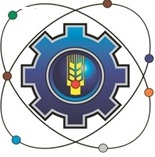 Министерство образования Московской областиГосударственное бюджетное профессиональное образовательное учреждение Московской области «Щелковский колледж»(ГБПОУ МО «Щелковский колледж»)РАБОЧАЯ ПРОГРАММАПРОИЗВОДСТВЕННОЙ ПРАКТИКИ ПМ.01- «ПП.01» Производственная  практика
    программы подготовки специалистов среднего звена
по специальности 08.02.01  Строительство и эксплуатации зданий и сооружений технического профиля   на базе основного общего образованияс получением среднего общего образования                                                                                        2018
Рабочая программа производственной практики  ПМ.01 Участие в проектировании зданий и сооружений  «ПП.01»  Производственная практика » разработана в соответствии  с требованиями Федерального государственного образовательного стандарта среднего (полного) общего образования, утвержденного Приказом Минобрнауки России от 10 января 2018  №  2 Об утверждении федерального государственного образовательного стандарта среднего общего образования"  ФГОС СПО 08.02.01 Строительство и эксплуатация зданий и сооружений- Приказ Минобрнауки России от 18 апреля 2013 г. № 291 «Об утверждении Положения о практике обучающихся, осваивающих основные профессиональные образовательные программы среднего профессионального образования» (зарегистрирован Министерством юстиции Российской Федерации 14 июня 2013 г., регистрационный № 28785).Организация-разработчик:Государственное бюджетное профессиональное образовательное учреждение Московской области «Щелковский колледж» (ГБПОУ МО «Щелковский колледж»)Разработчики:Группа преподавателей и методистов ГБПОУ МО «Щелковский колледж»РАССМОТРЕНАпредметной (цикловой)комиссией Техника и технология строительства от «28» августа 2018г.протокол № 1Председатель ПЦК______________ Л.Ю. НемоваСОГЛАСОВАНОПредставитель работодателя:_________________________наименование предприятия____________________________подпись               ФИО«____» _____________20___ г.		МП       СОДЕРЖАНИЕПаспорт рабочей программы производственной практикиСтруктура и содержание производственной практикиУсловия реализации программы производственной практикиКонтроль и оценка результатов освоения производственной практикиПАСПОРТ РАБОЧЕЙ ПРОГРАММЫ ПРОИЗВОДСТВЕННОЙПРАКТИКИ ПРОФЕССИОНАЛЬНОГО МОДУЛЯ1.1	Область применения программы производственной практики     Программа практики является составной частью ППССЗ СПО, обеспечивающей реализацию ФГОС СПО по специальности СПО 08.02.01. «Строительство и эксплуатация зданий и сооружений», является частью учебного процесса и направлена на формирование у студентов практических профессиональных умений, приобретение первоначального практического опыта по виду деятельности для последующего освоения ими общих и профессиональных компетенций по избранной специальности (ПК 1.1-1.4), а также для подготовки студентов к осознанному и углубленному изучению профессионального модуля «Участие в проектировании зданий и сооружений».При прохождении практики обучающийся должен освоить соответствующие компетенции: В результате освоения учебной практики обучающийся должен:иметь практический опыт:   подбора строительных конструкций и разработки несложных узлов и деталей конструктивных  элементов зданий; разработки архитектурно–строительных чертежей; выполнения расчетов и проектирования строительных конструкций, оснований; разработки и оформления отдельных частей проекта производства работ;уметь: определять по внешним признакам и маркировке вид и качество строительных материалов и  изделий; производить выбор строительных материалов, конструктивных элементов, определять глубину заложения фундамента; выполнять теплотехнический расчет ограждающих конструкций; подбирать строительные конструкции для разработки архитектурно-строительных чертежей; читать строительные и рабочие чертежи; читать и применять типовые узлы при разработке рабочих чертежей; выполнять чертежи планов, фасадов, разрезов, схем с помощью информационных технологий; читать генеральные планы участков, отводимых для строительных объектов;                 выполнять горизонтальную привязку от существующих объектов
 выполнять транспортную инфраструктуру и благоустройство прилегающей территории; выполнять по генеральному плану разбивочный чертеж для выноса здания в натуру; применять информационные системы для проектирования генеральных планов; выполнять расчеты нагрузок, действующих на конструкции; по конструктивной схеме построить расчетную схему конструкции; выполнять статический расчет; проверять несущую способность конструкции; подбирать сечение элемента от приложенных нагрузок; определять размеры подошвы фундамента; выполнять расчеты соединений элементов конструкции; рассчитывать несущую способность свай по грунту, шаг свай и количество свай в ростверке; использовать информационные технологии при проектировании строительных конструкций; читать строительные чертежи и схемы инженерных сетей и оборудования; подбирать комплекты строительных машин и средств малой механизации для выполнения работ; разрабатывать документы, входящие в проект производства работ; оформлять чертежи технологического проектирования с применением информационных технологий; использовать в организации производства работ передовой отечественный и зарубежный опытприменять информационные системы для проектирования генеральных планов;выполнять расчеты нагрузок, действующих на конструкции;по конструктивной схеме построить расчетную схему конструкции;выполнять статический расчет;проверять несущую способность конструкции;подбирать сечение элемента от приложенных нагрузок;определять размеры подошвы фундамента;выполнять расчеты соединений элементов конструкции;рассчитывать несущую способность свай по грунту, шаг свай и количество свай в ростверке;использовать информационные технологии при проектировании строительных конструкций;читать строительные чертежи и схемы инженерных сетей и оборудования;подбирать комплекты строительных машин и средств малой механизации для выполнения работ;разрабатывать документы, входящие в проект производства работ;оформлять чертежи технологического проектирования с применением информационных технологий;использовать в организации производства работ передовой отечественный и зарубежный опыт;знать:основные свойства и область применения строительных материалов и изделий;основные конструктивные системы и решения частей зданий;основные строительные конструкции зданий;современные конструктивные решения подземной и надземной частей зданий;принцип назначения глубины заложения фундамента; конструктивные решения фундаментов;   конструктивные решения энергосберегающих ограждающих конструкций;                 основные узлы сопряжений конструкций зданий;
основные методы усиления конструкций;нормативно-техническую документацию на проектирование, строительство и реконструкцию зданий конструкций;особенности выполнения строительных чертежей;графическое обозначение материалов и элементов конструкций;требования нормативно–технической документации на оформление строительных чертежей
понятие о проектировании зданий и сооружений;
правила привязки основных конструктивных элементов зданий к координатным осям;
порядок выполнения чертежей планов, фасадов, разрезов, схем;
профессиональные системы автоматизированного проектирования работ для выполнения архитектурно-строительных чертежей;
задачи и стадийность инженерно-геологических изысканий для обоснования проектирования градостроительства;
способы выноса осей зданий в натуру от существующих зданий и опорно-геодезических пунктов;
ориентацию зданий на местности;
условные обозначения на генеральных планах;градостроительный регламент;технико-экономические показатели генеральных планов;нормативно-техническую документацию на проектирование строительных конструкции из различных материалов и оснований;методику подсчета нагрузок;правила построения  расчетных схем;методику определения внутренних усилений от расчетных нагрузок;работу конструкций под нагрузкой;прочностные и деформационные характеристики строительных материалов;основы расчета строительных конструкций;виды соединений конструкции из различных материалов;строительную классификацию грунтов;физические и механические свойства грунтов;классификацию свай, работа свай в грунте;правила конструирования строительных конструкций;профессиональные системы автоматизированного проектирования работ для проектирования строительных конструкций;основные методы организации строительного производства (последовательный, параллельный, поточный);
основные технико-экономические характеристики строительных машин и механизмов;
методику вариантного проектирования;
сетевое и календарное планирование;
основные понятия проекта организации строительства;
принципы и методику разработки проекта производства работ;
профессиональные информационные системы для выполнения проекта производства работ.1.3.Количество часов на освоение рабочей программы производственной практики профессионального модуляРабочая программа рассчитана на прохождение студентами практики в объеме 36 часов. Распределение разделов и тем по часам приведено в тематическом планеПромежуточная аттестация проводится в форме дифференцированного зачета.2 . СТРУКТУРА И СОДЕРЖАНИЕ УЧЕБНОЙ ПРАКТИКИ ПРОФЕССИОНАЛЬНОГО МОДУЛЯ2.1. Объем учебной практики и виды учебной работы2.2. Тематический план и содержание производственной практикиУСЛОВИЯ РЕАЛИЗАЦИИ ПРОГРАММЫ ПРАКТИКИ3.1  Требования к минимальному материально-техническому обеспечению практикиПроизводственная практика реализуется в организациях строительного  профиля, обеспечивающих деятельность обучающихся в профессиональной области «Строительство и жилищно-коммунальное хозяйство»,.	Оборудование предприятий и технологическое оснащение рабочих мест производственной практики должно соответствовать содержанию профессиональной деятельности и дать возможность обучающемуся овладеть профессиональными компетенциями по всем видам деятельности, предусмотренных программой, с использованием современных технологий, материалов и оборудования.3.2. Учебно-методическое обеспечение практикиДля прохождения практики и формирования отчета по профилю специальности обучающийся должен иметь:индивидуальное задание на практику;аттестационный лист;дневник практики;методические указания по прохождению производственной практики (по профилю специальности).3.3. Информационное обеспечение обучения Перечень рекомендуемых учебных изданий, Интернет-ресурсов, дополнительной литературыОсновные источники:Вильчик Н.П. Архитектура зданий – М.; ИНФРА-М, 2013 - 303 с.Ганин Н.Б. Компас 3D V8. М,:ДМК Пресс; СПб; Питер, 2013г.СНиП 2.01,07-87* Нагрузки и воздействия.СНиП 2.02.01-85* Основания зданий и сооружений.СНиП 23-01-99 Строительная климатология.СНиП II-7-81* Строительство в сейсмических районах.СНиП 2.02.04-88 Основания и фундаменты на вечномерзлых грунтах.СНиП 2.07.01-89* Градостроительство. Планировка и застройки городских и сельских поселений.СНиП 2.08.01-89* Жилые здания.СНиП 2.08.02-89*  Общественные здания и сооружения.СНиП 31-03- 2001 Производственные здания.СНиП 2.09.03-85* Сооружения производственных предприятий.СНиП 31-04-2001 Складские здания.СТ СЭВ 3977-83 Здания производственных промышленных предприятий. Основные положения.СТ СЭВ 3976 -83 Здания жилые и общественные. Основные положения проектирования.В.И. Сетков; Е.П. Сербин «строительные конструкции» - М., Инфра-М,2014 г
Дополнительные источники:Маклакова Т. Г., Нанасова С. М., « Конструкции гражданских зданий».– М., Ассоциация строительных вузов, 2006 год.Соколов Г.К. «Технология и организация строительства» - М «Академия А»,2006 годТеличенко В.И., Лапидус А.А., Терентьев О.М «Технология возведения зданий и сооружений» - М., «Высшая школа», 2002 годМ.И. Тосунова, М.М. Гаврилова «Архитектурное проектирование» -М, «Академия», 2009 год.П.С. Нанасов; В.А. Варежкин «Управление проектно-сметным процессом» - М, «Мастерство» 2002 год.3.4. Кадровое обеспечение образовательного процессаТребования к квалификации педагогических кадров, осуществляющих руководство практикойОрганизация и руководство практикой осуществляется преподавателями дисциплин профессионального цикла и представителями организации по профилю подготовки выпускников.КОНТРОЛЬ И ОЦЕНКА РЕЗУЛЬТАТОВ ОСВОЕНИЯ УЧЕБНОЙ ПРАКТИКИКонтроль и оценка результатов освоения учебной практики осуществляется преподавателем в процессе проведения практических занятий и приема отчетов, а также сдачи обучающимися дифференцированного зачета.Формы и методы контроля и оценки результатов обучения должны позволять проверять у обучающихся не только сформированность профессиональных компетенций, но и развитие общих компетенций и обеспечивающих их умений                АТТЕСТАЦИОННЫЙ ЛИСТ ПО ПРАКТИКЕ__________________________________________________________________ФИООбучающийся(аяся) на __ курсе по специальности СПО ____ «_____»(базовый уровень) успешно прошел(ла) производственную практикуо профессиональному модулю «________________________________________»в объеме _____ часов«_____»__________20___г. по «____»___________20___г.организации _______________________________________________________________________________________________________________________________наименование организации, юридический адресВиды и качество выполнения работ____________________________/ФИО, должность/Подпись заведующего отделением____________________________/ФИО, должность/     УТВЕРЖДАЮРуководитель ОСП № 6 _______________ С.В. Гаврилов   подпись  «29» августа 2018 г.ПК 1.1Подбирать строительные конструкции и разрабатывать несложные узлы и детали конструктивных элементов зданий.ПК 1.2Разрабатывать архитектурно–строительные чертежи с использованием информационных технологий.ПК 1.3Выполнять несложные расчеты и конструирование строительных конструкций.ПК 1.4Участвовать   в   разработке   проекта   производства   работ   с применением информационных технологий.ОК 1.Понимать  сущность  и  социальную  значимость  своей  будущей профессии, проявлять к ней устойчивый интерес.ОК 2.Организовывать  собственную  деятельность,  выбирать  типовые методы и способы выполнения профессиональных задач, оценивать их эффективность и качество.ОК 3.Принимать решение в стандартных и нестандартных ситуациях и нести за них ответственность.ОК 4Осуществлять  поиск  и  использования информации, необходимой для эффективного выполнения профессиональных задач, профессионального и личностного развития.ОК 5.Использовать   информационно-коммуникационные   технологи   в профессиональной деятельности.ОК 6.Работать  в  коллективе  и  в  команде,  эффективно  общаться  с коллегами, руководством, потребителями.ОК 7.Брать   на   себя   ответственность   за   работу   членов   команды (подчиненных), за результат выполнения заданий.ОК 8.Самостоятельно определять задачи профессионального и личностного  развития,  заниматься  самообразованием,  осознанно планировать повышение квалификации.ОК 9.Ориентироваться   в   условиях   частной   смены   технологий   в профессиональной деятельности.1.2. Цели и задачи производственной практики – требования к результатам освоения практики, формы отчетностиВид учебных занятий, обеспечивающих практико-ориентированную подготовку       Объем часов  Всего занятий36В том числе:   практические работы36лабораторные работы--Промежуточная аттестация Дифференцированный зачетНаименование разделов и темСодержание учебного материала, лабораторные и практические работы по практикеОбъем  часовФормируемые  ОК и ПКПП.01 Производственная практика
СодержаниеТема.1 Разработка и согласование календарных планов производства строительных работ на объекте капитального строительства Составление локальной сметы на работы нулевого и надземного цикловСоставление локальной сметы на работы отделочного циклаСоставление локальной сметы на специальные работыСоставление локальных сметных расчётов на строительные работыПланирование и управление производством на основе сетевых графиков         12ПК 1.1– ПК 1.4ОК 1– ОК 9Тема.2 Разработка карт технологических и трудовых процессовРазработка элементов технологических карт
Построение  графиков ресурсов на основе календарного плана (график движения рабочих, графика поступления на объект и расхода строительных конструкций, изделий и материалов,   график движения строительных машин и механизмов)Разработка технологической карты (на заданный вид работ)18ПК 1.1– ПК 1.4ОК 1– ОК 9дифференцированный зачетдифференцированный зачет         6ПК 1.1– ПК 1.4ОК 1– ОК 9ВсегоВсего         36Результаты (освоенныепрофессиональныекомпетенции)Основные показатели оценки результатаФормы и методыконтроля и оценкиПодбиратьстроительныеконструкции иразрабатыватьнесложные узлы идетали конструктивныхэлементов зданийОпределение по внешним признакам имаркировке вида и качества строительныхматериалов и изделий.Выбор строительных материаловконструктивных элементов.Составление несложных узлов иконструктивных элементов зданий.Экспертная оценкавыбора строительныхконструкций,наблюдение засоставлением узлов идеталей.Разрабатыватьархитектурно –строительные чертежис использованиеминформационныхтехнологийИспользование программ «Компас» и«Автокад» при выполнении  архитектурно-строительных чертежей с выборомстроительных конструкций зданий.Использование программ «Компас» и«Автокад» при выполнении чертежей плановфасадов, разрезов, схем.Оформление чертежей  с применениеминформационных технологий.Экспертная оценкавыполненияархитектурно-строительныхчертежей сиспользованиеминформационныхтехнологий,наблюдение заоформлениемчертежей.Выполнять несложныерасчеты иконструированиястроительныхконструкцийРасчет нагрузок действующих наконструкции.Построение расчетной схемы конструкции.Статический расчет плиты перекрытия.Проверка несущей способностиконструкции.Определение размера подошвы фундаментаЭкспертная оценкарасчета ипроектированиястроительныхконструкций,наблюдение завыполнением расчетовУчаствовать вразработке проектапроизводства работ сприменениеминформационныхтехнологийПодбор комплекта строительных машин исредств малой механизации  сиспользованием информационныхтехнологий.Проектирование производства работнулевогоцикла.Экспертная оценкаиспользованияинформационныхтехнологий приразработке проектапроизводства работ(ППР), наблюдение завыполнением ППР.Результаты обучения(освоенные умения, усвоенные знания)Формы и методы контроля иоценкирезультатов обученияРезультаты обучения(освоенные умения, усвоенные знания)Формы и методы контроля иоценкирезультатов обученияРезультаты обучения(освоенные умения, усвоенные знания)Формы и методы контроля иоценкирезультатов обученияУмения:  определять по внешним признакам и маркировкевид и качество строительных материалов иизделий;  производить выбор строительных материалов,конструктивных элементов,  определять глубину заложения фундамента;  выполнять теплотехнический расчет ограждающихконструкций;  подбирать строительные конструкции дляразработки архитектурно-строительных чертежей;  читать строительные и рабочие чертежи;  читать и применять типовые узлы при разработкерабочих чертежей;выполнять чертежи планов, фасадов, разрезов,схем с помощью информационных технологий;  читать генеральные планы участков, отводимыхдля строительных объектов;  выполнять горизонтальную привязку отсуществующих объектов;  выполнять транспортную инфраструктуру иблагоустройство прилегающей территории;  выполнять по генеральному плану разбивочныйчертеж для выноса здания в натуру;  применять информационные системы дляпроектирования генеральных планов;  выполнять расчеты нагрузок, действующих наконструкции;  по конструктивной схеме построить расчетнуюсхему конструкции;выполнять статический расчет;  проверять несущую способность конструкции;  подбирать сечение элемента от приложенныхнагрузок;  определять размеры подошвы фундамента;  выполнять расчеты соединений элементовконструкции;  рассчитывать несущую способность свай погрунту, шаг свай и количество свай в ростверке;  использовать информационные технологии припроектировании строительных конструкций;  читать строительные чертежи и схемыинженерных сетей и оборудования;  подбирать комплекты строительных машин исредств малой механизации для выполнения работ;  разрабатывать документы, входящие в проектТекущий контроль в форме:  наблюдение и оценкавыполнения работ научебной практике;  наблюдение и оценка работыстудентов в группах.Умения:  определять по внешним признакам и маркировкевид и качество строительных материалов иизделий;  производить выбор строительных материалов,конструктивных элементов,  определять глубину заложения фундамента;  выполнять теплотехнический расчет ограждающихконструкций;  подбирать строительные конструкции дляразработки архитектурно-строительных чертежей;  читать строительные и рабочие чертежи;  читать и применять типовые узлы при разработкерабочих чертежей;выполнять чертежи планов, фасадов, разрезов,схем с помощью информационных технологий;  читать генеральные планы участков, отводимыхдля строительных объектов;  выполнять горизонтальную привязку отсуществующих объектов;  выполнять транспортную инфраструктуру иблагоустройство прилегающей территории;  выполнять по генеральному плану разбивочныйчертеж для выноса здания в натуру;  применять информационные системы дляпроектирования генеральных планов;  выполнять расчеты нагрузок, действующих наконструкции;  по конструктивной схеме построить расчетнуюсхему конструкции;выполнять статический расчет;  проверять несущую способность конструкции;  подбирать сечение элемента от приложенныхнагрузок;  определять размеры подошвы фундамента;  выполнять расчеты соединений элементовконструкции;  рассчитывать несущую способность свай погрунту, шаг свай и количество свай в ростверке;  использовать информационные технологии припроектировании строительных конструкций;  читать строительные чертежи и схемыинженерных сетей и оборудования;  подбирать комплекты строительных машин исредств малой механизации для выполнения работ;  разрабатывать документы, входящие в проектТекущий контроль в форме:  наблюдение и оценкавыполнения работ научебной практике;  наблюдение и оценка работыстудентов в группах.Умения:  определять по внешним признакам и маркировкевид и качество строительных материалов иизделий;  производить выбор строительных материалов,конструктивных элементов,  определять глубину заложения фундамента;  выполнять теплотехнический расчет ограждающихконструкций;  подбирать строительные конструкции дляразработки архитектурно-строительных чертежей;  читать строительные и рабочие чертежи;  читать и применять типовые узлы при разработкерабочих чертежей;выполнять чертежи планов, фасадов, разрезов,схем с помощью информационных технологий;  читать генеральные планы участков, отводимыхдля строительных объектов;  выполнять горизонтальную привязку отсуществующих объектов;  выполнять транспортную инфраструктуру иблагоустройство прилегающей территории;  выполнять по генеральному плану разбивочныйчертеж для выноса здания в натуру;  применять информационные системы дляпроектирования генеральных планов;  выполнять расчеты нагрузок, действующих наконструкции;  по конструктивной схеме построить расчетнуюсхему конструкции;выполнять статический расчет;  проверять несущую способность конструкции;  подбирать сечение элемента от приложенныхнагрузок;  определять размеры подошвы фундамента;  выполнять расчеты соединений элементовконструкции;  рассчитывать несущую способность свай погрунту, шаг свай и количество свай в ростверке;  использовать информационные технологии припроектировании строительных конструкций;  читать строительные чертежи и схемыинженерных сетей и оборудования;  подбирать комплекты строительных машин исредств малой механизации для выполнения работ;  разрабатывать документы, входящие в проектТекущий контроль в форме:  наблюдение и оценкавыполнения работ научебной практике;  наблюдение и оценка работыстудентов в группах.Умения:  определять по внешним признакам и маркировкевид и качество строительных материалов иизделий;  производить выбор строительных материалов,конструктивных элементов,  определять глубину заложения фундамента;  выполнять теплотехнический расчет ограждающихконструкций;  подбирать строительные конструкции дляразработки архитектурно-строительных чертежей;  читать строительные и рабочие чертежи;  читать и применять типовые узлы при разработкерабочих чертежей;выполнять чертежи планов, фасадов, разрезов,схем с помощью информационных технологий;  читать генеральные планы участков, отводимыхдля строительных объектов;  выполнять горизонтальную привязку отсуществующих объектов;  выполнять транспортную инфраструктуру иблагоустройство прилегающей территории;  выполнять по генеральному плану разбивочныйчертеж для выноса здания в натуру;  применять информационные системы дляпроектирования генеральных планов;  выполнять расчеты нагрузок, действующих наконструкции;  по конструктивной схеме построить расчетнуюсхему конструкции;выполнять статический расчет;  проверять несущую способность конструкции;  подбирать сечение элемента от приложенныхнагрузок;  определять размеры подошвы фундамента;  выполнять расчеты соединений элементовконструкции;  рассчитывать несущую способность свай погрунту, шаг свай и количество свай в ростверке;  использовать информационные технологии припроектировании строительных конструкций;  читать строительные чертежи и схемыинженерных сетей и оборудования;  подбирать комплекты строительных машин исредств малой механизации для выполнения работ;  разрабатывать документы, входящие в проектТекущий контроль в форме:  наблюдение и оценкавыполнения работ научебной практике;  наблюдение и оценка работыстудентов в группах.Умения:  определять по внешним признакам и маркировкевид и качество строительных материалов иизделий;  производить выбор строительных материалов,конструктивных элементов,  определять глубину заложения фундамента;  выполнять теплотехнический расчет ограждающихконструкций;  подбирать строительные конструкции дляразработки архитектурно-строительных чертежей;  читать строительные и рабочие чертежи;  читать и применять типовые узлы при разработкерабочих чертежей;выполнять чертежи планов, фасадов, разрезов,схем с помощью информационных технологий;  читать генеральные планы участков, отводимыхдля строительных объектов;  выполнять горизонтальную привязку отсуществующих объектов;  выполнять транспортную инфраструктуру иблагоустройство прилегающей территории;  выполнять по генеральному плану разбивочныйчертеж для выноса здания в натуру;  применять информационные системы дляпроектирования генеральных планов;  выполнять расчеты нагрузок, действующих наконструкции;  по конструктивной схеме построить расчетнуюсхему конструкции;выполнять статический расчет;  проверять несущую способность конструкции;  подбирать сечение элемента от приложенныхнагрузок;  определять размеры подошвы фундамента;  выполнять расчеты соединений элементовконструкции;  рассчитывать несущую способность свай погрунту, шаг свай и количество свай в ростверке;  использовать информационные технологии припроектировании строительных конструкций;  читать строительные чертежи и схемыинженерных сетей и оборудования;  подбирать комплекты строительных машин исредств малой механизации для выполнения работ;  разрабатывать документы, входящие в проектТекущий контроль в форме:  наблюдение и оценкавыполнения работ научебной практике;  наблюдение и оценка работыстудентов в группах.Умения:  определять по внешним признакам и маркировкевид и качество строительных материалов иизделий;  производить выбор строительных материалов,конструктивных элементов,  определять глубину заложения фундамента;  выполнять теплотехнический расчет ограждающихконструкций;  подбирать строительные конструкции дляразработки архитектурно-строительных чертежей;  читать строительные и рабочие чертежи;  читать и применять типовые узлы при разработкерабочих чертежей;выполнять чертежи планов, фасадов, разрезов,схем с помощью информационных технологий;  читать генеральные планы участков, отводимыхдля строительных объектов;  выполнять горизонтальную привязку отсуществующих объектов;  выполнять транспортную инфраструктуру иблагоустройство прилегающей территории;  выполнять по генеральному плану разбивочныйчертеж для выноса здания в натуру;  применять информационные системы дляпроектирования генеральных планов;  выполнять расчеты нагрузок, действующих наконструкции;  по конструктивной схеме построить расчетнуюсхему конструкции;выполнять статический расчет;  проверять несущую способность конструкции;  подбирать сечение элемента от приложенныхнагрузок;  определять размеры подошвы фундамента;  выполнять расчеты соединений элементовконструкции;  рассчитывать несущую способность свай погрунту, шаг свай и количество свай в ростверке;  использовать информационные технологии припроектировании строительных конструкций;  читать строительные чертежи и схемыинженерных сетей и оборудования;  подбирать комплекты строительных машин исредств малой механизации для выполнения работ;  разрабатывать документы, входящие в проектТекущий контроль в форме:  наблюдение и оценкавыполнения работ научебной практике;  наблюдение и оценка работыстудентов в группах.Умения:  определять по внешним признакам и маркировкевид и качество строительных материалов иизделий;  производить выбор строительных материалов,конструктивных элементов,  определять глубину заложения фундамента;  выполнять теплотехнический расчет ограждающихконструкций;  подбирать строительные конструкции дляразработки архитектурно-строительных чертежей;  читать строительные и рабочие чертежи;  читать и применять типовые узлы при разработкерабочих чертежей;выполнять чертежи планов, фасадов, разрезов,схем с помощью информационных технологий;  читать генеральные планы участков, отводимыхдля строительных объектов;  выполнять горизонтальную привязку отсуществующих объектов;  выполнять транспортную инфраструктуру иблагоустройство прилегающей территории;  выполнять по генеральному плану разбивочныйчертеж для выноса здания в натуру;  применять информационные системы дляпроектирования генеральных планов;  выполнять расчеты нагрузок, действующих наконструкции;  по конструктивной схеме построить расчетнуюсхему конструкции;выполнять статический расчет;  проверять несущую способность конструкции;  подбирать сечение элемента от приложенныхнагрузок;  определять размеры подошвы фундамента;  выполнять расчеты соединений элементовконструкции;  рассчитывать несущую способность свай погрунту, шаг свай и количество свай в ростверке;  использовать информационные технологии припроектировании строительных конструкций;  читать строительные чертежи и схемыинженерных сетей и оборудования;  подбирать комплекты строительных машин исредств малой механизации для выполнения работ;  разрабатывать документы, входящие в проектТекущий контроль в форме:  наблюдение и оценкавыполнения работ научебной практике;  наблюдение и оценка работыстудентов в группах.Умения:  определять по внешним признакам и маркировкевид и качество строительных материалов иизделий;  производить выбор строительных материалов,конструктивных элементов,  определять глубину заложения фундамента;  выполнять теплотехнический расчет ограждающихконструкций;  подбирать строительные конструкции дляразработки архитектурно-строительных чертежей;  читать строительные и рабочие чертежи;  читать и применять типовые узлы при разработкерабочих чертежей;выполнять чертежи планов, фасадов, разрезов,схем с помощью информационных технологий;  читать генеральные планы участков, отводимыхдля строительных объектов;  выполнять горизонтальную привязку отсуществующих объектов;  выполнять транспортную инфраструктуру иблагоустройство прилегающей территории;  выполнять по генеральному плану разбивочныйчертеж для выноса здания в натуру;  применять информационные системы дляпроектирования генеральных планов;  выполнять расчеты нагрузок, действующих наконструкции;  по конструктивной схеме построить расчетнуюсхему конструкции;выполнять статический расчет;  проверять несущую способность конструкции;  подбирать сечение элемента от приложенныхнагрузок;  определять размеры подошвы фундамента;  выполнять расчеты соединений элементовконструкции;  рассчитывать несущую способность свай погрунту, шаг свай и количество свай в ростверке;  использовать информационные технологии припроектировании строительных конструкций;  читать строительные чертежи и схемыинженерных сетей и оборудования;  подбирать комплекты строительных машин исредств малой механизации для выполнения работ;  разрабатывать документы, входящие в проектТекущий контроль в форме:  наблюдение и оценкавыполнения работ научебной практике;  наблюдение и оценка работыстудентов в группах.Умения:  определять по внешним признакам и маркировкевид и качество строительных материалов иизделий;  производить выбор строительных материалов,конструктивных элементов,  определять глубину заложения фундамента;  выполнять теплотехнический расчет ограждающихконструкций;  подбирать строительные конструкции дляразработки архитектурно-строительных чертежей;  читать строительные и рабочие чертежи;  читать и применять типовые узлы при разработкерабочих чертежей;выполнять чертежи планов, фасадов, разрезов,схем с помощью информационных технологий;  читать генеральные планы участков, отводимыхдля строительных объектов;  выполнять горизонтальную привязку отсуществующих объектов;  выполнять транспортную инфраструктуру иблагоустройство прилегающей территории;  выполнять по генеральному плану разбивочныйчертеж для выноса здания в натуру;  применять информационные системы дляпроектирования генеральных планов;  выполнять расчеты нагрузок, действующих наконструкции;  по конструктивной схеме построить расчетнуюсхему конструкции;выполнять статический расчет;  проверять несущую способность конструкции;  подбирать сечение элемента от приложенныхнагрузок;  определять размеры подошвы фундамента;  выполнять расчеты соединений элементовконструкции;  рассчитывать несущую способность свай погрунту, шаг свай и количество свай в ростверке;  использовать информационные технологии припроектировании строительных конструкций;  читать строительные чертежи и схемыинженерных сетей и оборудования;  подбирать комплекты строительных машин исредств малой механизации для выполнения работ;  разрабатывать документы, входящие в проектТекущий контроль в форме:  наблюдение и оценкавыполнения работ научебной практике;  наблюдение и оценка работыстудентов в группах.Умения:  определять по внешним признакам и маркировкевид и качество строительных материалов иизделий;  производить выбор строительных материалов,конструктивных элементов,  определять глубину заложения фундамента;  выполнять теплотехнический расчет ограждающихконструкций;  подбирать строительные конструкции дляразработки архитектурно-строительных чертежей;  читать строительные и рабочие чертежи;  читать и применять типовые узлы при разработкерабочих чертежей;выполнять чертежи планов, фасадов, разрезов,схем с помощью информационных технологий;  читать генеральные планы участков, отводимыхдля строительных объектов;  выполнять горизонтальную привязку отсуществующих объектов;  выполнять транспортную инфраструктуру иблагоустройство прилегающей территории;  выполнять по генеральному плану разбивочныйчертеж для выноса здания в натуру;  применять информационные системы дляпроектирования генеральных планов;  выполнять расчеты нагрузок, действующих наконструкции;  по конструктивной схеме построить расчетнуюсхему конструкции;выполнять статический расчет;  проверять несущую способность конструкции;  подбирать сечение элемента от приложенныхнагрузок;  определять размеры подошвы фундамента;  выполнять расчеты соединений элементовконструкции;  рассчитывать несущую способность свай погрунту, шаг свай и количество свай в ростверке;  использовать информационные технологии припроектировании строительных конструкций;  читать строительные чертежи и схемыинженерных сетей и оборудования;  подбирать комплекты строительных машин исредств малой механизации для выполнения работ;  разрабатывать документы, входящие в проектТекущий контроль в форме:  наблюдение и оценкавыполнения работ научебной практике;  наблюдение и оценка работыстудентов в группах.Умения:  определять по внешним признакам и маркировкевид и качество строительных материалов иизделий;  производить выбор строительных материалов,конструктивных элементов,  определять глубину заложения фундамента;  выполнять теплотехнический расчет ограждающихконструкций;  подбирать строительные конструкции дляразработки архитектурно-строительных чертежей;  читать строительные и рабочие чертежи;  читать и применять типовые узлы при разработкерабочих чертежей;выполнять чертежи планов, фасадов, разрезов,схем с помощью информационных технологий;  читать генеральные планы участков, отводимыхдля строительных объектов;  выполнять горизонтальную привязку отсуществующих объектов;  выполнять транспортную инфраструктуру иблагоустройство прилегающей территории;  выполнять по генеральному плану разбивочныйчертеж для выноса здания в натуру;  применять информационные системы дляпроектирования генеральных планов;  выполнять расчеты нагрузок, действующих наконструкции;  по конструктивной схеме построить расчетнуюсхему конструкции;выполнять статический расчет;  проверять несущую способность конструкции;  подбирать сечение элемента от приложенныхнагрузок;  определять размеры подошвы фундамента;  выполнять расчеты соединений элементовконструкции;  рассчитывать несущую способность свай погрунту, шаг свай и количество свай в ростверке;  использовать информационные технологии припроектировании строительных конструкций;  читать строительные чертежи и схемыинженерных сетей и оборудования;  подбирать комплекты строительных машин исредств малой механизации для выполнения работ;  разрабатывать документы, входящие в проектТекущий контроль в форме:  наблюдение и оценкавыполнения работ научебной практике;  наблюдение и оценка работыстудентов в группах.Умения:  определять по внешним признакам и маркировкевид и качество строительных материалов иизделий;  производить выбор строительных материалов,конструктивных элементов,  определять глубину заложения фундамента;  выполнять теплотехнический расчет ограждающихконструкций;  подбирать строительные конструкции дляразработки архитектурно-строительных чертежей;  читать строительные и рабочие чертежи;  читать и применять типовые узлы при разработкерабочих чертежей;выполнять чертежи планов, фасадов, разрезов,схем с помощью информационных технологий;  читать генеральные планы участков, отводимыхдля строительных объектов;  выполнять горизонтальную привязку отсуществующих объектов;  выполнять транспортную инфраструктуру иблагоустройство прилегающей территории;  выполнять по генеральному плану разбивочныйчертеж для выноса здания в натуру;  применять информационные системы дляпроектирования генеральных планов;  выполнять расчеты нагрузок, действующих наконструкции;  по конструктивной схеме построить расчетнуюсхему конструкции;выполнять статический расчет;  проверять несущую способность конструкции;  подбирать сечение элемента от приложенныхнагрузок;  определять размеры подошвы фундамента;  выполнять расчеты соединений элементовконструкции;  рассчитывать несущую способность свай погрунту, шаг свай и количество свай в ростверке;  использовать информационные технологии припроектировании строительных конструкций;  читать строительные чертежи и схемыинженерных сетей и оборудования;  подбирать комплекты строительных машин исредств малой механизации для выполнения работ;  разрабатывать документы, входящие в проектТекущий контроль в форме:  наблюдение и оценкавыполнения работ научебной практике;  наблюдение и оценка работыстудентов в группах.Умения:  определять по внешним признакам и маркировкевид и качество строительных материалов иизделий;  производить выбор строительных материалов,конструктивных элементов,  определять глубину заложения фундамента;  выполнять теплотехнический расчет ограждающихконструкций;  подбирать строительные конструкции дляразработки архитектурно-строительных чертежей;  читать строительные и рабочие чертежи;  читать и применять типовые узлы при разработкерабочих чертежей;выполнять чертежи планов, фасадов, разрезов,схем с помощью информационных технологий;  читать генеральные планы участков, отводимыхдля строительных объектов;  выполнять горизонтальную привязку отсуществующих объектов;  выполнять транспортную инфраструктуру иблагоустройство прилегающей территории;  выполнять по генеральному плану разбивочныйчертеж для выноса здания в натуру;  применять информационные системы дляпроектирования генеральных планов;  выполнять расчеты нагрузок, действующих наконструкции;  по конструктивной схеме построить расчетнуюсхему конструкции;выполнять статический расчет;  проверять несущую способность конструкции;  подбирать сечение элемента от приложенныхнагрузок;  определять размеры подошвы фундамента;  выполнять расчеты соединений элементовконструкции;  рассчитывать несущую способность свай погрунту, шаг свай и количество свай в ростверке;  использовать информационные технологии припроектировании строительных конструкций;  читать строительные чертежи и схемыинженерных сетей и оборудования;  подбирать комплекты строительных машин исредств малой механизации для выполнения работ;  разрабатывать документы, входящие в проектТекущий контроль в форме:  наблюдение и оценкавыполнения работ научебной практике;  наблюдение и оценка работыстудентов в группах.Умения:  определять по внешним признакам и маркировкевид и качество строительных материалов иизделий;  производить выбор строительных материалов,конструктивных элементов,  определять глубину заложения фундамента;  выполнять теплотехнический расчет ограждающихконструкций;  подбирать строительные конструкции дляразработки архитектурно-строительных чертежей;  читать строительные и рабочие чертежи;  читать и применять типовые узлы при разработкерабочих чертежей;выполнять чертежи планов, фасадов, разрезов,схем с помощью информационных технологий;  читать генеральные планы участков, отводимыхдля строительных объектов;  выполнять горизонтальную привязку отсуществующих объектов;  выполнять транспортную инфраструктуру иблагоустройство прилегающей территории;  выполнять по генеральному плану разбивочныйчертеж для выноса здания в натуру;  применять информационные системы дляпроектирования генеральных планов;  выполнять расчеты нагрузок, действующих наконструкции;  по конструктивной схеме построить расчетнуюсхему конструкции;выполнять статический расчет;  проверять несущую способность конструкции;  подбирать сечение элемента от приложенныхнагрузок;  определять размеры подошвы фундамента;  выполнять расчеты соединений элементовконструкции;  рассчитывать несущую способность свай погрунту, шаг свай и количество свай в ростверке;  использовать информационные технологии припроектировании строительных конструкций;  читать строительные чертежи и схемыинженерных сетей и оборудования;  подбирать комплекты строительных машин исредств малой механизации для выполнения работ;  разрабатывать документы, входящие в проектТекущий контроль в форме:  наблюдение и оценкавыполнения работ научебной практике;  наблюдение и оценка работыстудентов в группах.Умения:  определять по внешним признакам и маркировкевид и качество строительных материалов иизделий;  производить выбор строительных материалов,конструктивных элементов,  определять глубину заложения фундамента;  выполнять теплотехнический расчет ограждающихконструкций;  подбирать строительные конструкции дляразработки архитектурно-строительных чертежей;  читать строительные и рабочие чертежи;  читать и применять типовые узлы при разработкерабочих чертежей;выполнять чертежи планов, фасадов, разрезов,схем с помощью информационных технологий;  читать генеральные планы участков, отводимыхдля строительных объектов;  выполнять горизонтальную привязку отсуществующих объектов;  выполнять транспортную инфраструктуру иблагоустройство прилегающей территории;  выполнять по генеральному плану разбивочныйчертеж для выноса здания в натуру;  применять информационные системы дляпроектирования генеральных планов;  выполнять расчеты нагрузок, действующих наконструкции;  по конструктивной схеме построить расчетнуюсхему конструкции;выполнять статический расчет;  проверять несущую способность конструкции;  подбирать сечение элемента от приложенныхнагрузок;  определять размеры подошвы фундамента;  выполнять расчеты соединений элементовконструкции;  рассчитывать несущую способность свай погрунту, шаг свай и количество свай в ростверке;  использовать информационные технологии припроектировании строительных конструкций;  читать строительные чертежи и схемыинженерных сетей и оборудования;  подбирать комплекты строительных машин исредств малой механизации для выполнения работ;  разрабатывать документы, входящие в проектТекущий контроль в форме:  наблюдение и оценкавыполнения работ научебной практике;  наблюдение и оценка работыстудентов в группах.Умения:  определять по внешним признакам и маркировкевид и качество строительных материалов иизделий;  производить выбор строительных материалов,конструктивных элементов,  определять глубину заложения фундамента;  выполнять теплотехнический расчет ограждающихконструкций;  подбирать строительные конструкции дляразработки архитектурно-строительных чертежей;  читать строительные и рабочие чертежи;  читать и применять типовые узлы при разработкерабочих чертежей;выполнять чертежи планов, фасадов, разрезов,схем с помощью информационных технологий;  читать генеральные планы участков, отводимыхдля строительных объектов;  выполнять горизонтальную привязку отсуществующих объектов;  выполнять транспортную инфраструктуру иблагоустройство прилегающей территории;  выполнять по генеральному плану разбивочныйчертеж для выноса здания в натуру;  применять информационные системы дляпроектирования генеральных планов;  выполнять расчеты нагрузок, действующих наконструкции;  по конструктивной схеме построить расчетнуюсхему конструкции;выполнять статический расчет;  проверять несущую способность конструкции;  подбирать сечение элемента от приложенныхнагрузок;  определять размеры подошвы фундамента;  выполнять расчеты соединений элементовконструкции;  рассчитывать несущую способность свай погрунту, шаг свай и количество свай в ростверке;  использовать информационные технологии припроектировании строительных конструкций;  читать строительные чертежи и схемыинженерных сетей и оборудования;  подбирать комплекты строительных машин исредств малой механизации для выполнения работ;  разрабатывать документы, входящие в проектТекущий контроль в форме:  наблюдение и оценкавыполнения работ научебной практике;  наблюдение и оценка работыстудентов в группах.Умения:  определять по внешним признакам и маркировкевид и качество строительных материалов иизделий;  производить выбор строительных материалов,конструктивных элементов,  определять глубину заложения фундамента;  выполнять теплотехнический расчет ограждающихконструкций;  подбирать строительные конструкции дляразработки архитектурно-строительных чертежей;  читать строительные и рабочие чертежи;  читать и применять типовые узлы при разработкерабочих чертежей;выполнять чертежи планов, фасадов, разрезов,схем с помощью информационных технологий;  читать генеральные планы участков, отводимыхдля строительных объектов;  выполнять горизонтальную привязку отсуществующих объектов;  выполнять транспортную инфраструктуру иблагоустройство прилегающей территории;  выполнять по генеральному плану разбивочныйчертеж для выноса здания в натуру;  применять информационные системы дляпроектирования генеральных планов;  выполнять расчеты нагрузок, действующих наконструкции;  по конструктивной схеме построить расчетнуюсхему конструкции;выполнять статический расчет;  проверять несущую способность конструкции;  подбирать сечение элемента от приложенныхнагрузок;  определять размеры подошвы фундамента;  выполнять расчеты соединений элементовконструкции;  рассчитывать несущую способность свай погрунту, шаг свай и количество свай в ростверке;  использовать информационные технологии припроектировании строительных конструкций;  читать строительные чертежи и схемыинженерных сетей и оборудования;  подбирать комплекты строительных машин исредств малой механизации для выполнения работ;  разрабатывать документы, входящие в проектТекущий контроль в форме:  наблюдение и оценкавыполнения работ научебной практике;  наблюдение и оценка работыстудентов в группах.Умения:  определять по внешним признакам и маркировкевид и качество строительных материалов иизделий;  производить выбор строительных материалов,конструктивных элементов,  определять глубину заложения фундамента;  выполнять теплотехнический расчет ограждающихконструкций;  подбирать строительные конструкции дляразработки архитектурно-строительных чертежей;  читать строительные и рабочие чертежи;  читать и применять типовые узлы при разработкерабочих чертежей;выполнять чертежи планов, фасадов, разрезов,схем с помощью информационных технологий;  читать генеральные планы участков, отводимыхдля строительных объектов;  выполнять горизонтальную привязку отсуществующих объектов;  выполнять транспортную инфраструктуру иблагоустройство прилегающей территории;  выполнять по генеральному плану разбивочныйчертеж для выноса здания в натуру;  применять информационные системы дляпроектирования генеральных планов;  выполнять расчеты нагрузок, действующих наконструкции;  по конструктивной схеме построить расчетнуюсхему конструкции;выполнять статический расчет;  проверять несущую способность конструкции;  подбирать сечение элемента от приложенныхнагрузок;  определять размеры подошвы фундамента;  выполнять расчеты соединений элементовконструкции;  рассчитывать несущую способность свай погрунту, шаг свай и количество свай в ростверке;  использовать информационные технологии припроектировании строительных конструкций;  читать строительные чертежи и схемыинженерных сетей и оборудования;  подбирать комплекты строительных машин исредств малой механизации для выполнения работ;  разрабатывать документы, входящие в проектТекущий контроль в форме:  наблюдение и оценкавыполнения работ научебной практике;  наблюдение и оценка работыстудентов в группах.Умения:  определять по внешним признакам и маркировкевид и качество строительных материалов иизделий;  производить выбор строительных материалов,конструктивных элементов,  определять глубину заложения фундамента;  выполнять теплотехнический расчет ограждающихконструкций;  подбирать строительные конструкции дляразработки архитектурно-строительных чертежей;  читать строительные и рабочие чертежи;  читать и применять типовые узлы при разработкерабочих чертежей;выполнять чертежи планов, фасадов, разрезов,схем с помощью информационных технологий;  читать генеральные планы участков, отводимыхдля строительных объектов;  выполнять горизонтальную привязку отсуществующих объектов;  выполнять транспортную инфраструктуру иблагоустройство прилегающей территории;  выполнять по генеральному плану разбивочныйчертеж для выноса здания в натуру;  применять информационные системы дляпроектирования генеральных планов;  выполнять расчеты нагрузок, действующих наконструкции;  по конструктивной схеме построить расчетнуюсхему конструкции;выполнять статический расчет;  проверять несущую способность конструкции;  подбирать сечение элемента от приложенныхнагрузок;  определять размеры подошвы фундамента;  выполнять расчеты соединений элементовконструкции;  рассчитывать несущую способность свай погрунту, шаг свай и количество свай в ростверке;  использовать информационные технологии припроектировании строительных конструкций;  читать строительные чертежи и схемыинженерных сетей и оборудования;  подбирать комплекты строительных машин исредств малой механизации для выполнения работ;  разрабатывать документы, входящие в проектТекущий контроль в форме:  наблюдение и оценкавыполнения работ научебной практике;  наблюдение и оценка работыстудентов в группах.Умения:  определять по внешним признакам и маркировкевид и качество строительных материалов иизделий;  производить выбор строительных материалов,конструктивных элементов,  определять глубину заложения фундамента;  выполнять теплотехнический расчет ограждающихконструкций;  подбирать строительные конструкции дляразработки архитектурно-строительных чертежей;  читать строительные и рабочие чертежи;  читать и применять типовые узлы при разработкерабочих чертежей;выполнять чертежи планов, фасадов, разрезов,схем с помощью информационных технологий;  читать генеральные планы участков, отводимыхдля строительных объектов;  выполнять горизонтальную привязку отсуществующих объектов;  выполнять транспортную инфраструктуру иблагоустройство прилегающей территории;  выполнять по генеральному плану разбивочныйчертеж для выноса здания в натуру;  применять информационные системы дляпроектирования генеральных планов;  выполнять расчеты нагрузок, действующих наконструкции;  по конструктивной схеме построить расчетнуюсхему конструкции;выполнять статический расчет;  проверять несущую способность конструкции;  подбирать сечение элемента от приложенныхнагрузок;  определять размеры подошвы фундамента;  выполнять расчеты соединений элементовконструкции;  рассчитывать несущую способность свай погрунту, шаг свай и количество свай в ростверке;  использовать информационные технологии припроектировании строительных конструкций;  читать строительные чертежи и схемыинженерных сетей и оборудования;  подбирать комплекты строительных машин исредств малой механизации для выполнения работ;  разрабатывать документы, входящие в проектТекущий контроль в форме:  наблюдение и оценкавыполнения работ научебной практике;  наблюдение и оценка работыстудентов в группах.Умения:  определять по внешним признакам и маркировкевид и качество строительных материалов иизделий;  производить выбор строительных материалов,конструктивных элементов,  определять глубину заложения фундамента;  выполнять теплотехнический расчет ограждающихконструкций;  подбирать строительные конструкции дляразработки архитектурно-строительных чертежей;  читать строительные и рабочие чертежи;  читать и применять типовые узлы при разработкерабочих чертежей;выполнять чертежи планов, фасадов, разрезов,схем с помощью информационных технологий;  читать генеральные планы участков, отводимыхдля строительных объектов;  выполнять горизонтальную привязку отсуществующих объектов;  выполнять транспортную инфраструктуру иблагоустройство прилегающей территории;  выполнять по генеральному плану разбивочныйчертеж для выноса здания в натуру;  применять информационные системы дляпроектирования генеральных планов;  выполнять расчеты нагрузок, действующих наконструкции;  по конструктивной схеме построить расчетнуюсхему конструкции;выполнять статический расчет;  проверять несущую способность конструкции;  подбирать сечение элемента от приложенныхнагрузок;  определять размеры подошвы фундамента;  выполнять расчеты соединений элементовконструкции;  рассчитывать несущую способность свай погрунту, шаг свай и количество свай в ростверке;  использовать информационные технологии припроектировании строительных конструкций;  читать строительные чертежи и схемыинженерных сетей и оборудования;  подбирать комплекты строительных машин исредств малой механизации для выполнения работ;  разрабатывать документы, входящие в проектТекущий контроль в форме:  наблюдение и оценкавыполнения работ научебной практике;  наблюдение и оценка работыстудентов в группах.Умения:  определять по внешним признакам и маркировкевид и качество строительных материалов иизделий;  производить выбор строительных материалов,конструктивных элементов,  определять глубину заложения фундамента;  выполнять теплотехнический расчет ограждающихконструкций;  подбирать строительные конструкции дляразработки архитектурно-строительных чертежей;  читать строительные и рабочие чертежи;  читать и применять типовые узлы при разработкерабочих чертежей;выполнять чертежи планов, фасадов, разрезов,схем с помощью информационных технологий;  читать генеральные планы участков, отводимыхдля строительных объектов;  выполнять горизонтальную привязку отсуществующих объектов;  выполнять транспортную инфраструктуру иблагоустройство прилегающей территории;  выполнять по генеральному плану разбивочныйчертеж для выноса здания в натуру;  применять информационные системы дляпроектирования генеральных планов;  выполнять расчеты нагрузок, действующих наконструкции;  по конструктивной схеме построить расчетнуюсхему конструкции;выполнять статический расчет;  проверять несущую способность конструкции;  подбирать сечение элемента от приложенныхнагрузок;  определять размеры подошвы фундамента;  выполнять расчеты соединений элементовконструкции;  рассчитывать несущую способность свай погрунту, шаг свай и количество свай в ростверке;  использовать информационные технологии припроектировании строительных конструкций;  читать строительные чертежи и схемыинженерных сетей и оборудования;  подбирать комплекты строительных машин исредств малой механизации для выполнения работ;  разрабатывать документы, входящие в проектТекущий контроль в форме:  наблюдение и оценкавыполнения работ научебной практике;  наблюдение и оценка работыстудентов в группах.Умения:  определять по внешним признакам и маркировкевид и качество строительных материалов иизделий;  производить выбор строительных материалов,конструктивных элементов,  определять глубину заложения фундамента;  выполнять теплотехнический расчет ограждающихконструкций;  подбирать строительные конструкции дляразработки архитектурно-строительных чертежей;  читать строительные и рабочие чертежи;  читать и применять типовые узлы при разработкерабочих чертежей;выполнять чертежи планов, фасадов, разрезов,схем с помощью информационных технологий;  читать генеральные планы участков, отводимыхдля строительных объектов;  выполнять горизонтальную привязку отсуществующих объектов;  выполнять транспортную инфраструктуру иблагоустройство прилегающей территории;  выполнять по генеральному плану разбивочныйчертеж для выноса здания в натуру;  применять информационные системы дляпроектирования генеральных планов;  выполнять расчеты нагрузок, действующих наконструкции;  по конструктивной схеме построить расчетнуюсхему конструкции;выполнять статический расчет;  проверять несущую способность конструкции;  подбирать сечение элемента от приложенныхнагрузок;  определять размеры подошвы фундамента;  выполнять расчеты соединений элементовконструкции;  рассчитывать несущую способность свай погрунту, шаг свай и количество свай в ростверке;  использовать информационные технологии припроектировании строительных конструкций;  читать строительные чертежи и схемыинженерных сетей и оборудования;  подбирать комплекты строительных машин исредств малой механизации для выполнения работ;  разрабатывать документы, входящие в проектТекущий контроль в форме:  наблюдение и оценкавыполнения работ научебной практике;  наблюдение и оценка работыстудентов в группах.Умения:  определять по внешним признакам и маркировкевид и качество строительных материалов иизделий;  производить выбор строительных материалов,конструктивных элементов,  определять глубину заложения фундамента;  выполнять теплотехнический расчет ограждающихконструкций;  подбирать строительные конструкции дляразработки архитектурно-строительных чертежей;  читать строительные и рабочие чертежи;  читать и применять типовые узлы при разработкерабочих чертежей;выполнять чертежи планов, фасадов, разрезов,схем с помощью информационных технологий;  читать генеральные планы участков, отводимыхдля строительных объектов;  выполнять горизонтальную привязку отсуществующих объектов;  выполнять транспортную инфраструктуру иблагоустройство прилегающей территории;  выполнять по генеральному плану разбивочныйчертеж для выноса здания в натуру;  применять информационные системы дляпроектирования генеральных планов;  выполнять расчеты нагрузок, действующих наконструкции;  по конструктивной схеме построить расчетнуюсхему конструкции;выполнять статический расчет;  проверять несущую способность конструкции;  подбирать сечение элемента от приложенныхнагрузок;  определять размеры подошвы фундамента;  выполнять расчеты соединений элементовконструкции;  рассчитывать несущую способность свай погрунту, шаг свай и количество свай в ростверке;  использовать информационные технологии припроектировании строительных конструкций;  читать строительные чертежи и схемыинженерных сетей и оборудования;  подбирать комплекты строительных машин исредств малой механизации для выполнения работ;  разрабатывать документы, входящие в проектТекущий контроль в форме:  наблюдение и оценкавыполнения работ научебной практике;  наблюдение и оценка работыстудентов в группах.Умения:  определять по внешним признакам и маркировкевид и качество строительных материалов иизделий;  производить выбор строительных материалов,конструктивных элементов,  определять глубину заложения фундамента;  выполнять теплотехнический расчет ограждающихконструкций;  подбирать строительные конструкции дляразработки архитектурно-строительных чертежей;  читать строительные и рабочие чертежи;  читать и применять типовые узлы при разработкерабочих чертежей;выполнять чертежи планов, фасадов, разрезов,схем с помощью информационных технологий;  читать генеральные планы участков, отводимыхдля строительных объектов;  выполнять горизонтальную привязку отсуществующих объектов;  выполнять транспортную инфраструктуру иблагоустройство прилегающей территории;  выполнять по генеральному плану разбивочныйчертеж для выноса здания в натуру;  применять информационные системы дляпроектирования генеральных планов;  выполнять расчеты нагрузок, действующих наконструкции;  по конструктивной схеме построить расчетнуюсхему конструкции;выполнять статический расчет;  проверять несущую способность конструкции;  подбирать сечение элемента от приложенныхнагрузок;  определять размеры подошвы фундамента;  выполнять расчеты соединений элементовконструкции;  рассчитывать несущую способность свай погрунту, шаг свай и количество свай в ростверке;  использовать информационные технологии припроектировании строительных конструкций;  читать строительные чертежи и схемыинженерных сетей и оборудования;  подбирать комплекты строительных машин исредств малой механизации для выполнения работ;  разрабатывать документы, входящие в проектТекущий контроль в форме:  наблюдение и оценкавыполнения работ научебной практике;  наблюдение и оценка работыстудентов в группах.Умения:  определять по внешним признакам и маркировкевид и качество строительных материалов иизделий;  производить выбор строительных материалов,конструктивных элементов,  определять глубину заложения фундамента;  выполнять теплотехнический расчет ограждающихконструкций;  подбирать строительные конструкции дляразработки архитектурно-строительных чертежей;  читать строительные и рабочие чертежи;  читать и применять типовые узлы при разработкерабочих чертежей;выполнять чертежи планов, фасадов, разрезов,схем с помощью информационных технологий;  читать генеральные планы участков, отводимыхдля строительных объектов;  выполнять горизонтальную привязку отсуществующих объектов;  выполнять транспортную инфраструктуру иблагоустройство прилегающей территории;  выполнять по генеральному плану разбивочныйчертеж для выноса здания в натуру;  применять информационные системы дляпроектирования генеральных планов;  выполнять расчеты нагрузок, действующих наконструкции;  по конструктивной схеме построить расчетнуюсхему конструкции;выполнять статический расчет;  проверять несущую способность конструкции;  подбирать сечение элемента от приложенныхнагрузок;  определять размеры подошвы фундамента;  выполнять расчеты соединений элементовконструкции;  рассчитывать несущую способность свай погрунту, шаг свай и количество свай в ростверке;  использовать информационные технологии припроектировании строительных конструкций;  читать строительные чертежи и схемыинженерных сетей и оборудования;  подбирать комплекты строительных машин исредств малой механизации для выполнения работ;  разрабатывать документы, входящие в проектТекущий контроль в форме:  наблюдение и оценкавыполнения работ научебной практике;  наблюдение и оценка работыстудентов в группах.Умения:  определять по внешним признакам и маркировкевид и качество строительных материалов иизделий;  производить выбор строительных материалов,конструктивных элементов,  определять глубину заложения фундамента;  выполнять теплотехнический расчет ограждающихконструкций;  подбирать строительные конструкции дляразработки архитектурно-строительных чертежей;  читать строительные и рабочие чертежи;  читать и применять типовые узлы при разработкерабочих чертежей;выполнять чертежи планов, фасадов, разрезов,схем с помощью информационных технологий;  читать генеральные планы участков, отводимыхдля строительных объектов;  выполнять горизонтальную привязку отсуществующих объектов;  выполнять транспортную инфраструктуру иблагоустройство прилегающей территории;  выполнять по генеральному плану разбивочныйчертеж для выноса здания в натуру;  применять информационные системы дляпроектирования генеральных планов;  выполнять расчеты нагрузок, действующих наконструкции;  по конструктивной схеме построить расчетнуюсхему конструкции;выполнять статический расчет;  проверять несущую способность конструкции;  подбирать сечение элемента от приложенныхнагрузок;  определять размеры подошвы фундамента;  выполнять расчеты соединений элементовконструкции;  рассчитывать несущую способность свай погрунту, шаг свай и количество свай в ростверке;  использовать информационные технологии припроектировании строительных конструкций;  читать строительные чертежи и схемыинженерных сетей и оборудования;  подбирать комплекты строительных машин исредств малой механизации для выполнения работ;  разрабатывать документы, входящие в проектТекущий контроль в форме:  наблюдение и оценкавыполнения работ научебной практике;  наблюдение и оценка работыстудентов в группах.Умения:  определять по внешним признакам и маркировкевид и качество строительных материалов иизделий;  производить выбор строительных материалов,конструктивных элементов,  определять глубину заложения фундамента;  выполнять теплотехнический расчет ограждающихконструкций;  подбирать строительные конструкции дляразработки архитектурно-строительных чертежей;  читать строительные и рабочие чертежи;  читать и применять типовые узлы при разработкерабочих чертежей;выполнять чертежи планов, фасадов, разрезов,схем с помощью информационных технологий;  читать генеральные планы участков, отводимыхдля строительных объектов;  выполнять горизонтальную привязку отсуществующих объектов;  выполнять транспортную инфраструктуру иблагоустройство прилегающей территории;  выполнять по генеральному плану разбивочныйчертеж для выноса здания в натуру;  применять информационные системы дляпроектирования генеральных планов;  выполнять расчеты нагрузок, действующих наконструкции;  по конструктивной схеме построить расчетнуюсхему конструкции;выполнять статический расчет;  проверять несущую способность конструкции;  подбирать сечение элемента от приложенныхнагрузок;  определять размеры подошвы фундамента;  выполнять расчеты соединений элементовконструкции;  рассчитывать несущую способность свай погрунту, шаг свай и количество свай в ростверке;  использовать информационные технологии припроектировании строительных конструкций;  читать строительные чертежи и схемыинженерных сетей и оборудования;  подбирать комплекты строительных машин исредств малой механизации для выполнения работ;  разрабатывать документы, входящие в проектТекущий контроль в форме:  наблюдение и оценкавыполнения работ научебной практике;  наблюдение и оценка работыстудентов в группах.Умения:  определять по внешним признакам и маркировкевид и качество строительных материалов иизделий;  производить выбор строительных материалов,конструктивных элементов,  определять глубину заложения фундамента;  выполнять теплотехнический расчет ограждающихконструкций;  подбирать строительные конструкции дляразработки архитектурно-строительных чертежей;  читать строительные и рабочие чертежи;  читать и применять типовые узлы при разработкерабочих чертежей;выполнять чертежи планов, фасадов, разрезов,схем с помощью информационных технологий;  читать генеральные планы участков, отводимыхдля строительных объектов;  выполнять горизонтальную привязку отсуществующих объектов;  выполнять транспортную инфраструктуру иблагоустройство прилегающей территории;  выполнять по генеральному плану разбивочныйчертеж для выноса здания в натуру;  применять информационные системы дляпроектирования генеральных планов;  выполнять расчеты нагрузок, действующих наконструкции;  по конструктивной схеме построить расчетнуюсхему конструкции;выполнять статический расчет;  проверять несущую способность конструкции;  подбирать сечение элемента от приложенныхнагрузок;  определять размеры подошвы фундамента;  выполнять расчеты соединений элементовконструкции;  рассчитывать несущую способность свай погрунту, шаг свай и количество свай в ростверке;  использовать информационные технологии припроектировании строительных конструкций;  читать строительные чертежи и схемыинженерных сетей и оборудования;  подбирать комплекты строительных машин исредств малой механизации для выполнения работ;  разрабатывать документы, входящие в проектТекущий контроль в форме:  наблюдение и оценкавыполнения работ научебной практике;  наблюдение и оценка работыстудентов в группах.Умения:  определять по внешним признакам и маркировкевид и качество строительных материалов иизделий;  производить выбор строительных материалов,конструктивных элементов,  определять глубину заложения фундамента;  выполнять теплотехнический расчет ограждающихконструкций;  подбирать строительные конструкции дляразработки архитектурно-строительных чертежей;  читать строительные и рабочие чертежи;  читать и применять типовые узлы при разработкерабочих чертежей;выполнять чертежи планов, фасадов, разрезов,схем с помощью информационных технологий;  читать генеральные планы участков, отводимыхдля строительных объектов;  выполнять горизонтальную привязку отсуществующих объектов;  выполнять транспортную инфраструктуру иблагоустройство прилегающей территории;  выполнять по генеральному плану разбивочныйчертеж для выноса здания в натуру;  применять информационные системы дляпроектирования генеральных планов;  выполнять расчеты нагрузок, действующих наконструкции;  по конструктивной схеме построить расчетнуюсхему конструкции;выполнять статический расчет;  проверять несущую способность конструкции;  подбирать сечение элемента от приложенныхнагрузок;  определять размеры подошвы фундамента;  выполнять расчеты соединений элементовконструкции;  рассчитывать несущую способность свай погрунту, шаг свай и количество свай в ростверке;  использовать информационные технологии припроектировании строительных конструкций;  читать строительные чертежи и схемыинженерных сетей и оборудования;  подбирать комплекты строительных машин исредств малой механизации для выполнения работ;  разрабатывать документы, входящие в проектТекущий контроль в форме:  наблюдение и оценкавыполнения работ научебной практике;  наблюдение и оценка работыстудентов в группах.Умения:  определять по внешним признакам и маркировкевид и качество строительных материалов иизделий;  производить выбор строительных материалов,конструктивных элементов,  определять глубину заложения фундамента;  выполнять теплотехнический расчет ограждающихконструкций;  подбирать строительные конструкции дляразработки архитектурно-строительных чертежей;  читать строительные и рабочие чертежи;  читать и применять типовые узлы при разработкерабочих чертежей;выполнять чертежи планов, фасадов, разрезов,схем с помощью информационных технологий;  читать генеральные планы участков, отводимыхдля строительных объектов;  выполнять горизонтальную привязку отсуществующих объектов;  выполнять транспортную инфраструктуру иблагоустройство прилегающей территории;  выполнять по генеральному плану разбивочныйчертеж для выноса здания в натуру;  применять информационные системы дляпроектирования генеральных планов;  выполнять расчеты нагрузок, действующих наконструкции;  по конструктивной схеме построить расчетнуюсхему конструкции;выполнять статический расчет;  проверять несущую способность конструкции;  подбирать сечение элемента от приложенныхнагрузок;  определять размеры подошвы фундамента;  выполнять расчеты соединений элементовконструкции;  рассчитывать несущую способность свай погрунту, шаг свай и количество свай в ростверке;  использовать информационные технологии припроектировании строительных конструкций;  читать строительные чертежи и схемыинженерных сетей и оборудования;  подбирать комплекты строительных машин исредств малой механизации для выполнения работ;  разрабатывать документы, входящие в проектТекущий контроль в форме:  наблюдение и оценкавыполнения работ научебной практике;  наблюдение и оценка работыстудентов в группах.Умения:  определять по внешним признакам и маркировкевид и качество строительных материалов иизделий;  производить выбор строительных материалов,конструктивных элементов,  определять глубину заложения фундамента;  выполнять теплотехнический расчет ограждающихконструкций;  подбирать строительные конструкции дляразработки архитектурно-строительных чертежей;  читать строительные и рабочие чертежи;  читать и применять типовые узлы при разработкерабочих чертежей;выполнять чертежи планов, фасадов, разрезов,схем с помощью информационных технологий;  читать генеральные планы участков, отводимыхдля строительных объектов;  выполнять горизонтальную привязку отсуществующих объектов;  выполнять транспортную инфраструктуру иблагоустройство прилегающей территории;  выполнять по генеральному плану разбивочныйчертеж для выноса здания в натуру;  применять информационные системы дляпроектирования генеральных планов;  выполнять расчеты нагрузок, действующих наконструкции;  по конструктивной схеме построить расчетнуюсхему конструкции;выполнять статический расчет;  проверять несущую способность конструкции;  подбирать сечение элемента от приложенныхнагрузок;  определять размеры подошвы фундамента;  выполнять расчеты соединений элементовконструкции;  рассчитывать несущую способность свай погрунту, шаг свай и количество свай в ростверке;  использовать информационные технологии припроектировании строительных конструкций;  читать строительные чертежи и схемыинженерных сетей и оборудования;  подбирать комплекты строительных машин исредств малой механизации для выполнения работ;  разрабатывать документы, входящие в проектТекущий контроль в форме:  наблюдение и оценкавыполнения работ научебной практике;  наблюдение и оценка работыстудентов в группах.Умения:  определять по внешним признакам и маркировкевид и качество строительных материалов иизделий;  производить выбор строительных материалов,конструктивных элементов,  определять глубину заложения фундамента;  выполнять теплотехнический расчет ограждающихконструкций;  подбирать строительные конструкции дляразработки архитектурно-строительных чертежей;  читать строительные и рабочие чертежи;  читать и применять типовые узлы при разработкерабочих чертежей;выполнять чертежи планов, фасадов, разрезов,схем с помощью информационных технологий;  читать генеральные планы участков, отводимыхдля строительных объектов;  выполнять горизонтальную привязку отсуществующих объектов;  выполнять транспортную инфраструктуру иблагоустройство прилегающей территории;  выполнять по генеральному плану разбивочныйчертеж для выноса здания в натуру;  применять информационные системы дляпроектирования генеральных планов;  выполнять расчеты нагрузок, действующих наконструкции;  по конструктивной схеме построить расчетнуюсхему конструкции;выполнять статический расчет;  проверять несущую способность конструкции;  подбирать сечение элемента от приложенныхнагрузок;  определять размеры подошвы фундамента;  выполнять расчеты соединений элементовконструкции;  рассчитывать несущую способность свай погрунту, шаг свай и количество свай в ростверке;  использовать информационные технологии припроектировании строительных конструкций;  читать строительные чертежи и схемыинженерных сетей и оборудования;  подбирать комплекты строительных машин исредств малой механизации для выполнения работ;  разрабатывать документы, входящие в проектТекущий контроль в форме:  наблюдение и оценкавыполнения работ научебной практике;  наблюдение и оценка работыстудентов в группах.Умения:  определять по внешним признакам и маркировкевид и качество строительных материалов иизделий;  производить выбор строительных материалов,конструктивных элементов,  определять глубину заложения фундамента;  выполнять теплотехнический расчет ограждающихконструкций;  подбирать строительные конструкции дляразработки архитектурно-строительных чертежей;  читать строительные и рабочие чертежи;  читать и применять типовые узлы при разработкерабочих чертежей;выполнять чертежи планов, фасадов, разрезов,схем с помощью информационных технологий;  читать генеральные планы участков, отводимыхдля строительных объектов;  выполнять горизонтальную привязку отсуществующих объектов;  выполнять транспортную инфраструктуру иблагоустройство прилегающей территории;  выполнять по генеральному плану разбивочныйчертеж для выноса здания в натуру;  применять информационные системы дляпроектирования генеральных планов;  выполнять расчеты нагрузок, действующих наконструкции;  по конструктивной схеме построить расчетнуюсхему конструкции;выполнять статический расчет;  проверять несущую способность конструкции;  подбирать сечение элемента от приложенныхнагрузок;  определять размеры подошвы фундамента;  выполнять расчеты соединений элементовконструкции;  рассчитывать несущую способность свай погрунту, шаг свай и количество свай в ростверке;  использовать информационные технологии припроектировании строительных конструкций;  читать строительные чертежи и схемыинженерных сетей и оборудования;  подбирать комплекты строительных машин исредств малой механизации для выполнения работ;  разрабатывать документы, входящие в проектТекущий контроль в форме:  наблюдение и оценкавыполнения работ научебной практике;  наблюдение и оценка работыстудентов в группах.Умения:  определять по внешним признакам и маркировкевид и качество строительных материалов иизделий;  производить выбор строительных материалов,конструктивных элементов,  определять глубину заложения фундамента;  выполнять теплотехнический расчет ограждающихконструкций;  подбирать строительные конструкции дляразработки архитектурно-строительных чертежей;  читать строительные и рабочие чертежи;  читать и применять типовые узлы при разработкерабочих чертежей;выполнять чертежи планов, фасадов, разрезов,схем с помощью информационных технологий;  читать генеральные планы участков, отводимыхдля строительных объектов;  выполнять горизонтальную привязку отсуществующих объектов;  выполнять транспортную инфраструктуру иблагоустройство прилегающей территории;  выполнять по генеральному плану разбивочныйчертеж для выноса здания в натуру;  применять информационные системы дляпроектирования генеральных планов;  выполнять расчеты нагрузок, действующих наконструкции;  по конструктивной схеме построить расчетнуюсхему конструкции;выполнять статический расчет;  проверять несущую способность конструкции;  подбирать сечение элемента от приложенныхнагрузок;  определять размеры подошвы фундамента;  выполнять расчеты соединений элементовконструкции;  рассчитывать несущую способность свай погрунту, шаг свай и количество свай в ростверке;  использовать информационные технологии припроектировании строительных конструкций;  читать строительные чертежи и схемыинженерных сетей и оборудования;  подбирать комплекты строительных машин исредств малой механизации для выполнения работ;  разрабатывать документы, входящие в проектТекущий контроль в форме:  наблюдение и оценкавыполнения работ научебной практике;  наблюдение и оценка работыстудентов в группах.Умения:  определять по внешним признакам и маркировкевид и качество строительных материалов иизделий;  производить выбор строительных материалов,конструктивных элементов,  определять глубину заложения фундамента;  выполнять теплотехнический расчет ограждающихконструкций;  подбирать строительные конструкции дляразработки архитектурно-строительных чертежей;  читать строительные и рабочие чертежи;  читать и применять типовые узлы при разработкерабочих чертежей;выполнять чертежи планов, фасадов, разрезов,схем с помощью информационных технологий;  читать генеральные планы участков, отводимыхдля строительных объектов;  выполнять горизонтальную привязку отсуществующих объектов;  выполнять транспортную инфраструктуру иблагоустройство прилегающей территории;  выполнять по генеральному плану разбивочныйчертеж для выноса здания в натуру;  применять информационные системы дляпроектирования генеральных планов;  выполнять расчеты нагрузок, действующих наконструкции;  по конструктивной схеме построить расчетнуюсхему конструкции;выполнять статический расчет;  проверять несущую способность конструкции;  подбирать сечение элемента от приложенныхнагрузок;  определять размеры подошвы фундамента;  выполнять расчеты соединений элементовконструкции;  рассчитывать несущую способность свай погрунту, шаг свай и количество свай в ростверке;  использовать информационные технологии припроектировании строительных конструкций;  читать строительные чертежи и схемыинженерных сетей и оборудования;  подбирать комплекты строительных машин исредств малой механизации для выполнения работ;  разрабатывать документы, входящие в проектТекущий контроль в форме:  наблюдение и оценкавыполнения работ научебной практике;  наблюдение и оценка работыстудентов в группах.Умения:  определять по внешним признакам и маркировкевид и качество строительных материалов иизделий;  производить выбор строительных материалов,конструктивных элементов,  определять глубину заложения фундамента;  выполнять теплотехнический расчет ограждающихконструкций;  подбирать строительные конструкции дляразработки архитектурно-строительных чертежей;  читать строительные и рабочие чертежи;  читать и применять типовые узлы при разработкерабочих чертежей;выполнять чертежи планов, фасадов, разрезов,схем с помощью информационных технологий;  читать генеральные планы участков, отводимыхдля строительных объектов;  выполнять горизонтальную привязку отсуществующих объектов;  выполнять транспортную инфраструктуру иблагоустройство прилегающей территории;  выполнять по генеральному плану разбивочныйчертеж для выноса здания в натуру;  применять информационные системы дляпроектирования генеральных планов;  выполнять расчеты нагрузок, действующих наконструкции;  по конструктивной схеме построить расчетнуюсхему конструкции;выполнять статический расчет;  проверять несущую способность конструкции;  подбирать сечение элемента от приложенныхнагрузок;  определять размеры подошвы фундамента;  выполнять расчеты соединений элементовконструкции;  рассчитывать несущую способность свай погрунту, шаг свай и количество свай в ростверке;  использовать информационные технологии припроектировании строительных конструкций;  читать строительные чертежи и схемыинженерных сетей и оборудования;  подбирать комплекты строительных машин исредств малой механизации для выполнения работ;  разрабатывать документы, входящие в проектТекущий контроль в форме:  наблюдение и оценкавыполнения работ научебной практике;  наблюдение и оценка работыстудентов в группах.Умения:  определять по внешним признакам и маркировкевид и качество строительных материалов иизделий;  производить выбор строительных материалов,конструктивных элементов,  определять глубину заложения фундамента;  выполнять теплотехнический расчет ограждающихконструкций;  подбирать строительные конструкции дляразработки архитектурно-строительных чертежей;  читать строительные и рабочие чертежи;  читать и применять типовые узлы при разработкерабочих чертежей;выполнять чертежи планов, фасадов, разрезов,схем с помощью информационных технологий;  читать генеральные планы участков, отводимыхдля строительных объектов;  выполнять горизонтальную привязку отсуществующих объектов;  выполнять транспортную инфраструктуру иблагоустройство прилегающей территории;  выполнять по генеральному плану разбивочныйчертеж для выноса здания в натуру;  применять информационные системы дляпроектирования генеральных планов;  выполнять расчеты нагрузок, действующих наконструкции;  по конструктивной схеме построить расчетнуюсхему конструкции;выполнять статический расчет;  проверять несущую способность конструкции;  подбирать сечение элемента от приложенныхнагрузок;  определять размеры подошвы фундамента;  выполнять расчеты соединений элементовконструкции;  рассчитывать несущую способность свай погрунту, шаг свай и количество свай в ростверке;  использовать информационные технологии припроектировании строительных конструкций;  читать строительные чертежи и схемыинженерных сетей и оборудования;  подбирать комплекты строительных машин исредств малой механизации для выполнения работ;  разрабатывать документы, входящие в проектТекущий контроль в форме:  наблюдение и оценкавыполнения работ научебной практике;  наблюдение и оценка работыстудентов в группах.Умения:  определять по внешним признакам и маркировкевид и качество строительных материалов иизделий;  производить выбор строительных материалов,конструктивных элементов,  определять глубину заложения фундамента;  выполнять теплотехнический расчет ограждающихконструкций;  подбирать строительные конструкции дляразработки архитектурно-строительных чертежей;  читать строительные и рабочие чертежи;  читать и применять типовые узлы при разработкерабочих чертежей;выполнять чертежи планов, фасадов, разрезов,схем с помощью информационных технологий;  читать генеральные планы участков, отводимыхдля строительных объектов;  выполнять горизонтальную привязку отсуществующих объектов;  выполнять транспортную инфраструктуру иблагоустройство прилегающей территории;  выполнять по генеральному плану разбивочныйчертеж для выноса здания в натуру;  применять информационные системы дляпроектирования генеральных планов;  выполнять расчеты нагрузок, действующих наконструкции;  по конструктивной схеме построить расчетнуюсхему конструкции;выполнять статический расчет;  проверять несущую способность конструкции;  подбирать сечение элемента от приложенныхнагрузок;  определять размеры подошвы фундамента;  выполнять расчеты соединений элементовконструкции;  рассчитывать несущую способность свай погрунту, шаг свай и количество свай в ростверке;  использовать информационные технологии припроектировании строительных конструкций;  читать строительные чертежи и схемыинженерных сетей и оборудования;  подбирать комплекты строительных машин исредств малой механизации для выполнения работ;  разрабатывать документы, входящие в проектТекущий контроль в форме:  наблюдение и оценкавыполнения работ научебной практике;  наблюдение и оценка работыстудентов в группах.Умения:  определять по внешним признакам и маркировкевид и качество строительных материалов иизделий;  производить выбор строительных материалов,конструктивных элементов,  определять глубину заложения фундамента;  выполнять теплотехнический расчет ограждающихконструкций;  подбирать строительные конструкции дляразработки архитектурно-строительных чертежей;  читать строительные и рабочие чертежи;  читать и применять типовые узлы при разработкерабочих чертежей;выполнять чертежи планов, фасадов, разрезов,схем с помощью информационных технологий;  читать генеральные планы участков, отводимыхдля строительных объектов;  выполнять горизонтальную привязку отсуществующих объектов;  выполнять транспортную инфраструктуру иблагоустройство прилегающей территории;  выполнять по генеральному плану разбивочныйчертеж для выноса здания в натуру;  применять информационные системы дляпроектирования генеральных планов;  выполнять расчеты нагрузок, действующих наконструкции;  по конструктивной схеме построить расчетнуюсхему конструкции;выполнять статический расчет;  проверять несущую способность конструкции;  подбирать сечение элемента от приложенныхнагрузок;  определять размеры подошвы фундамента;  выполнять расчеты соединений элементовконструкции;  рассчитывать несущую способность свай погрунту, шаг свай и количество свай в ростверке;  использовать информационные технологии припроектировании строительных конструкций;  читать строительные чертежи и схемыинженерных сетей и оборудования;  подбирать комплекты строительных машин исредств малой механизации для выполнения работ;  разрабатывать документы, входящие в проектТекущий контроль в форме:  наблюдение и оценкавыполнения работ научебной практике;  наблюдение и оценка работыстудентов в группах.Умения:  определять по внешним признакам и маркировкевид и качество строительных материалов иизделий;  производить выбор строительных материалов,конструктивных элементов,  определять глубину заложения фундамента;  выполнять теплотехнический расчет ограждающихконструкций;  подбирать строительные конструкции дляразработки архитектурно-строительных чертежей;  читать строительные и рабочие чертежи;  читать и применять типовые узлы при разработкерабочих чертежей;выполнять чертежи планов, фасадов, разрезов,схем с помощью информационных технологий;  читать генеральные планы участков, отводимыхдля строительных объектов;  выполнять горизонтальную привязку отсуществующих объектов;  выполнять транспортную инфраструктуру иблагоустройство прилегающей территории;  выполнять по генеральному плану разбивочныйчертеж для выноса здания в натуру;  применять информационные системы дляпроектирования генеральных планов;  выполнять расчеты нагрузок, действующих наконструкции;  по конструктивной схеме построить расчетнуюсхему конструкции;выполнять статический расчет;  проверять несущую способность конструкции;  подбирать сечение элемента от приложенныхнагрузок;  определять размеры подошвы фундамента;  выполнять расчеты соединений элементовконструкции;  рассчитывать несущую способность свай погрунту, шаг свай и количество свай в ростверке;  использовать информационные технологии припроектировании строительных конструкций;  читать строительные чертежи и схемыинженерных сетей и оборудования;  подбирать комплекты строительных машин исредств малой механизации для выполнения работ;  разрабатывать документы, входящие в проектТекущий контроль в форме:  наблюдение и оценкавыполнения работ научебной практике;  наблюдение и оценка работыстудентов в группах.Умения:  определять по внешним признакам и маркировкевид и качество строительных материалов иизделий;  производить выбор строительных материалов,конструктивных элементов,  определять глубину заложения фундамента;  выполнять теплотехнический расчет ограждающихконструкций;  подбирать строительные конструкции дляразработки архитектурно-строительных чертежей;  читать строительные и рабочие чертежи;  читать и применять типовые узлы при разработкерабочих чертежей;выполнять чертежи планов, фасадов, разрезов,схем с помощью информационных технологий;  читать генеральные планы участков, отводимыхдля строительных объектов;  выполнять горизонтальную привязку отсуществующих объектов;  выполнять транспортную инфраструктуру иблагоустройство прилегающей территории;  выполнять по генеральному плану разбивочныйчертеж для выноса здания в натуру;  применять информационные системы дляпроектирования генеральных планов;  выполнять расчеты нагрузок, действующих наконструкции;  по конструктивной схеме построить расчетнуюсхему конструкции;выполнять статический расчет;  проверять несущую способность конструкции;  подбирать сечение элемента от приложенныхнагрузок;  определять размеры подошвы фундамента;  выполнять расчеты соединений элементовконструкции;  рассчитывать несущую способность свай погрунту, шаг свай и количество свай в ростверке;  использовать информационные технологии припроектировании строительных конструкций;  читать строительные чертежи и схемыинженерных сетей и оборудования;  подбирать комплекты строительных машин исредств малой механизации для выполнения работ;  разрабатывать документы, входящие в проектТекущий контроль в форме:  наблюдение и оценкавыполнения работ научебной практике;  наблюдение и оценка работыстудентов в группах.Умения:  определять по внешним признакам и маркировкевид и качество строительных материалов иизделий;  производить выбор строительных материалов,конструктивных элементов,  определять глубину заложения фундамента;  выполнять теплотехнический расчет ограждающихконструкций;  подбирать строительные конструкции дляразработки архитектурно-строительных чертежей;  читать строительные и рабочие чертежи;  читать и применять типовые узлы при разработкерабочих чертежей;выполнять чертежи планов, фасадов, разрезов,схем с помощью информационных технологий;  читать генеральные планы участков, отводимыхдля строительных объектов;  выполнять горизонтальную привязку отсуществующих объектов;  выполнять транспортную инфраструктуру иблагоустройство прилегающей территории;  выполнять по генеральному плану разбивочныйчертеж для выноса здания в натуру;  применять информационные системы дляпроектирования генеральных планов;  выполнять расчеты нагрузок, действующих наконструкции;  по конструктивной схеме построить расчетнуюсхему конструкции;выполнять статический расчет;  проверять несущую способность конструкции;  подбирать сечение элемента от приложенныхнагрузок;  определять размеры подошвы фундамента;  выполнять расчеты соединений элементовконструкции;  рассчитывать несущую способность свай погрунту, шаг свай и количество свай в ростверке;  использовать информационные технологии припроектировании строительных конструкций;  читать строительные чертежи и схемыинженерных сетей и оборудования;  подбирать комплекты строительных машин исредств малой механизации для выполнения работ;  разрабатывать документы, входящие в проектТекущий контроль в форме:  наблюдение и оценкавыполнения работ научебной практике;  наблюдение и оценка работыстудентов в группах.Умения:  определять по внешним признакам и маркировкевид и качество строительных материалов иизделий;  производить выбор строительных материалов,конструктивных элементов,  определять глубину заложения фундамента;  выполнять теплотехнический расчет ограждающихконструкций;  подбирать строительные конструкции дляразработки архитектурно-строительных чертежей;  читать строительные и рабочие чертежи;  читать и применять типовые узлы при разработкерабочих чертежей;выполнять чертежи планов, фасадов, разрезов,схем с помощью информационных технологий;  читать генеральные планы участков, отводимыхдля строительных объектов;  выполнять горизонтальную привязку отсуществующих объектов;  выполнять транспортную инфраструктуру иблагоустройство прилегающей территории;  выполнять по генеральному плану разбивочныйчертеж для выноса здания в натуру;  применять информационные системы дляпроектирования генеральных планов;  выполнять расчеты нагрузок, действующих наконструкции;  по конструктивной схеме построить расчетнуюсхему конструкции;выполнять статический расчет;  проверять несущую способность конструкции;  подбирать сечение элемента от приложенныхнагрузок;  определять размеры подошвы фундамента;  выполнять расчеты соединений элементовконструкции;  рассчитывать несущую способность свай погрунту, шаг свай и количество свай в ростверке;  использовать информационные технологии припроектировании строительных конструкций;  читать строительные чертежи и схемыинженерных сетей и оборудования;  подбирать комплекты строительных машин исредств малой механизации для выполнения работ;  разрабатывать документы, входящие в проектТекущий контроль в форме:  наблюдение и оценкавыполнения работ научебной практике;  наблюдение и оценка работыстудентов в группах.Умения:  определять по внешним признакам и маркировкевид и качество строительных материалов иизделий;  производить выбор строительных материалов,конструктивных элементов,  определять глубину заложения фундамента;  выполнять теплотехнический расчет ограждающихконструкций;  подбирать строительные конструкции дляразработки архитектурно-строительных чертежей;  читать строительные и рабочие чертежи;  читать и применять типовые узлы при разработкерабочих чертежей;выполнять чертежи планов, фасадов, разрезов,схем с помощью информационных технологий;  читать генеральные планы участков, отводимыхдля строительных объектов;  выполнять горизонтальную привязку отсуществующих объектов;  выполнять транспортную инфраструктуру иблагоустройство прилегающей территории;  выполнять по генеральному плану разбивочныйчертеж для выноса здания в натуру;  применять информационные системы дляпроектирования генеральных планов;  выполнять расчеты нагрузок, действующих наконструкции;  по конструктивной схеме построить расчетнуюсхему конструкции;выполнять статический расчет;  проверять несущую способность конструкции;  подбирать сечение элемента от приложенныхнагрузок;  определять размеры подошвы фундамента;  выполнять расчеты соединений элементовконструкции;  рассчитывать несущую способность свай погрунту, шаг свай и количество свай в ростверке;  использовать информационные технологии припроектировании строительных конструкций;  читать строительные чертежи и схемыинженерных сетей и оборудования;  подбирать комплекты строительных машин исредств малой механизации для выполнения работ;  разрабатывать документы, входящие в проектТекущий контроль в форме:  наблюдение и оценкавыполнения работ научебной практике;  наблюдение и оценка работыстудентов в группах.Умения:  определять по внешним признакам и маркировкевид и качество строительных материалов иизделий;  производить выбор строительных материалов,конструктивных элементов,  определять глубину заложения фундамента;  выполнять теплотехнический расчет ограждающихконструкций;  подбирать строительные конструкции дляразработки архитектурно-строительных чертежей;  читать строительные и рабочие чертежи;  читать и применять типовые узлы при разработкерабочих чертежей;выполнять чертежи планов, фасадов, разрезов,схем с помощью информационных технологий;  читать генеральные планы участков, отводимыхдля строительных объектов;  выполнять горизонтальную привязку отсуществующих объектов;  выполнять транспортную инфраструктуру иблагоустройство прилегающей территории;  выполнять по генеральному плану разбивочныйчертеж для выноса здания в натуру;  применять информационные системы дляпроектирования генеральных планов;  выполнять расчеты нагрузок, действующих наконструкции;  по конструктивной схеме построить расчетнуюсхему конструкции;выполнять статический расчет;  проверять несущую способность конструкции;  подбирать сечение элемента от приложенныхнагрузок;  определять размеры подошвы фундамента;  выполнять расчеты соединений элементовконструкции;  рассчитывать несущую способность свай погрунту, шаг свай и количество свай в ростверке;  использовать информационные технологии припроектировании строительных конструкций;  читать строительные чертежи и схемыинженерных сетей и оборудования;  подбирать комплекты строительных машин исредств малой механизации для выполнения работ;  разрабатывать документы, входящие в проектТекущий контроль в форме:  наблюдение и оценкавыполнения работ научебной практике;  наблюдение и оценка работыстудентов в группах.Умения:  определять по внешним признакам и маркировкевид и качество строительных материалов иизделий;  производить выбор строительных материалов,конструктивных элементов,  определять глубину заложения фундамента;  выполнять теплотехнический расчет ограждающихконструкций;  подбирать строительные конструкции дляразработки архитектурно-строительных чертежей;  читать строительные и рабочие чертежи;  читать и применять типовые узлы при разработкерабочих чертежей;выполнять чертежи планов, фасадов, разрезов,схем с помощью информационных технологий;  читать генеральные планы участков, отводимыхдля строительных объектов;  выполнять горизонтальную привязку отсуществующих объектов;  выполнять транспортную инфраструктуру иблагоустройство прилегающей территории;  выполнять по генеральному плану разбивочныйчертеж для выноса здания в натуру;  применять информационные системы дляпроектирования генеральных планов;  выполнять расчеты нагрузок, действующих наконструкции;  по конструктивной схеме построить расчетнуюсхему конструкции;выполнять статический расчет;  проверять несущую способность конструкции;  подбирать сечение элемента от приложенныхнагрузок;  определять размеры подошвы фундамента;  выполнять расчеты соединений элементовконструкции;  рассчитывать несущую способность свай погрунту, шаг свай и количество свай в ростверке;  использовать информационные технологии припроектировании строительных конструкций;  читать строительные чертежи и схемыинженерных сетей и оборудования;  подбирать комплекты строительных машин исредств малой механизации для выполнения работ;  разрабатывать документы, входящие в проектТекущий контроль в форме:  наблюдение и оценкавыполнения работ научебной практике;  наблюдение и оценка работыстудентов в группах.Умения:  определять по внешним признакам и маркировкевид и качество строительных материалов иизделий;  производить выбор строительных материалов,конструктивных элементов,  определять глубину заложения фундамента;  выполнять теплотехнический расчет ограждающихконструкций;  подбирать строительные конструкции дляразработки архитектурно-строительных чертежей;  читать строительные и рабочие чертежи;  читать и применять типовые узлы при разработкерабочих чертежей;выполнять чертежи планов, фасадов, разрезов,схем с помощью информационных технологий;  читать генеральные планы участков, отводимыхдля строительных объектов;  выполнять горизонтальную привязку отсуществующих объектов;  выполнять транспортную инфраструктуру иблагоустройство прилегающей территории;  выполнять по генеральному плану разбивочныйчертеж для выноса здания в натуру;  применять информационные системы дляпроектирования генеральных планов;  выполнять расчеты нагрузок, действующих наконструкции;  по конструктивной схеме построить расчетнуюсхему конструкции;выполнять статический расчет;  проверять несущую способность конструкции;  подбирать сечение элемента от приложенныхнагрузок;  определять размеры подошвы фундамента;  выполнять расчеты соединений элементовконструкции;  рассчитывать несущую способность свай погрунту, шаг свай и количество свай в ростверке;  использовать информационные технологии припроектировании строительных конструкций;  читать строительные чертежи и схемыинженерных сетей и оборудования;  подбирать комплекты строительных машин исредств малой механизации для выполнения работ;  разрабатывать документы, входящие в проектТекущий контроль в форме:  наблюдение и оценкавыполнения работ научебной практике;  наблюдение и оценка работыстудентов в группах.Вид работ, выполненныхобучающимся во время практикиОбъемработ,часовКачество выполненияработ в соответствии сособенностями и (или)требованиями организации,в которой проходилапрактика (оценка)Процент результативностиКачественная оценка индивидуальных(количество зачетов), %образовательных достиженийот 0 до 29неудовлетворительноот 30 до 59удовлетворительноот 60 до 79хорошоот 80 до 100отлично«_____»_________________20___г.Подпись руководителя практики: